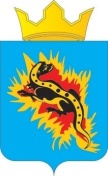 АДМИНИСТРАЦИЯ ПАЛЬСКОГО СЕЛЬСКОГО ПОСЕЛЕНИЯ ОСИНСКОГО РАЙОНА ПЕРМСКОГО КРАЯП О С Т А Н О В Л Е Н И Е28.12.2017                                                                                                        № 171О внесении изменений в муниципальную программу «Развитие инфраструктуры »,утвержденную постановлениемадминистрации Пальского сельскогопоселения от 29.12.2014 № 235В соответствии с Федеральным законом  от 6 октября 2003 г. №131-ФЗ «Об общих принципах организации местного самоуправления в Российской Федерации», Уставом Пальского сельского поселения, постановлением администрации Пальского сельского поселения «Об утверждении Порядка разработки, реализации и оценки эффективности муниципальных программ Пальского сельского поселения» от  03.10.2014 (в редакции от 05.06.2014 № 188; от 03.12.2014 № 213)ПОСТАНОВЛЯЮ:          1. Утвердить прилагаемые Изменения, которые вносятся в муниципальную программу «Развитие инфраструктуры », утвержденную постановлением администрации Пальского сельского поселения от 29.12.2014  № 235 (в редакции постановлений администрации Пальского сельского поселения от 16.12.2016 № 400). «об утверждении  Муниципальной программы «Развитие инфраструктуры в  Пальском сельском поселении на 2015-2017 годы»»,  признать утратившим силу с 01 января 2018 года.                                                                       2. Настоящее постановление обнародовать в установленном порядке. 3. Контроль за исполнением настоящего постановления оставляю за собой. УТВЕРЖДЕНЫ постановлением администрации Пальского сельского поселения от 28.12.2017  №171ИЗМЕНЕНИЯ, КОТОРЫЕ ВНОСЯТСЯ В МУНИЦИПАЛЬНУЮ ПРОГРАММУ «Развитие инфраструктуры»1.  В паспорте муниципальной программы Позициючитать в редакции2. В «ПЕРЕЧЕНЬ основных мероприятий муниципальной программы «Развитие инфраструктуры»ПозициюИзложить в редакцииПозицию:Изложить в редакции:Глава Пальского поселения –глава администрации Пальского сельского  поселения                                                                                  Н.В. ХроминаОбъемы и источники финансирования муниципальной программыИсточники финансированияРасходы (тыс.руб.)Расходы (тыс.руб.)Расходы (тыс.руб.)Расходы (тыс.руб.)Расходы (тыс.руб.)Расходы (тыс.руб.)Объемы и источники финансирования муниципальной программыИсточники финансирования2015г2016г2017г2018г2019гВсегоОбъемы и источники финансирования муниципальной программыВсего, в т.ч.:846,3542,10,00,00,01215,9Объемы и источники финансирования муниципальной программырайонный бюджет0,00,00,00,00,00,0Объемы и источники финансирования муниципальной программыкраевой бюджет0,00,00,00,00,00,0Объемы и источники финансирования муниципальной программыфедеральный бюджет0,00,00,00,00,00,0Объемы и источники финансирования муниципальной программыбюджет поселений846.3542,10,00,01384.4Объемы и источники финансирования муниципальной программывнебюджетные источники0,00,00,00,00,00,0Объемы и источники финансирования муниципальной программыИсточники финансированияРасходы (тыс.руб.)Расходы (тыс.руб.)Расходы (тыс.руб.)Расходы (тыс.руб.)Расходы (тыс.руб.)Расходы (тыс.руб.)Объемы и источники финансирования муниципальной программыИсточники финансирования2015г2016г2017г2018г2019гВсегоОбъемы и источники финансирования муниципальной программыВсего, в т.ч.:846,3542,10,00,00,01215,9Объемы и источники финансирования муниципальной программырайонный бюджет0,00,00,00,00,00,0Объемы и источники финансирования муниципальной программыкраевой бюджет0,00,00,00,00,00,0Объемы и источники финансирования муниципальной программыфедеральный бюджет0,00,00,00,00,00,0Объемы и источники финансирования муниципальной программыбюджет поселений846.3542,10,00,01384.4Объемы и источники финансирования муниципальной программывнебюджетные источники0,00,00,00,00,00,0Наименование подпрограммы, мероприятийИсточники финансированияБюджетная классификацияБюджетная классификацияБюджетная классификацияОбъем финансирования, тыс. рубОбъем финансирования, тыс. рубОбъем финансирования, тыс. рубОбъем финансирования, тыс. рубОбъем финансирования, тыс. рубОбъем финансирования, тыс. рубОбъем финансирования, тыс. рубОбъем финансирования, тыс. рубОтветственные исполнителиНаименование подпрограммы, мероприятийИсточники финансированияподразделцелевая статьявид расходов2015 г.2016 г.2017 г.2017 г. 2018г               2018г              всеговсегоОтветственные исполнители12345678899101011Подпрограмма 1 «Водоснабжение  населенных пунктов поселения»Подпрограмма 1 «Водоснабжение  населенных пунктов поселения»Подпрограмма 1 «Водоснабжение  населенных пунктов поселения»Подпрограмма 1 «Водоснабжение  населенных пунктов поселения»Подпрограмма 1 «Водоснабжение  населенных пунктов поселения»Подпрограмма 1 «Водоснабжение  населенных пунктов поселения»Подпрограмма 1 «Водоснабжение  населенных пунктов поселения»Подпрограмма 1 «Водоснабжение  населенных пунктов поселения»Подпрограмма 1 «Водоснабжение  населенных пунктов поселения»Подпрограмма 1 «Водоснабжение  населенных пунктов поселения»Подпрограмма 1 «Водоснабжение  населенных пунктов поселения»Подпрограмма 1 «Водоснабжение  населенных пунктов поселения»Подпрограмма 1 «Водоснабжение  населенных пунктов поселения»Подпрограмма 1 «Водоснабжение  населенных пунктов поселения»Мероприятие 2. Ремонт водопровода, колодцев.Мероприятие 2. Ремонт водопровода, колодцев.Мероприятие 2. Ремонт водопровода, колодцев.Мероприятие 2. Ремонт водопровода, колодцев.Мероприятие 2. Ремонт водопровода, колодцев.Мероприятие 2. Ремонт водопровода, колодцев.Мероприятие 2. Ремонт водопровода, колодцев.Мероприятие 2. Ремонт водопровода, колодцев.Мероприятие 2. Ремонт водопровода, колодцев.Мероприятие 2. Ремонт водопровода, колодцев.Мероприятие 2. Ремонт водопровода, колодцев.Мероприятие 2. Ремонт водопровода, колодцев.Мероприятие 2. Ремонт водопровода, колодцев.Мероприятие 2. Ремонт водопровода, колодцев.2.1.Ремонт порывов водопровода ,колодцевфедеральный бюджетххх0,00,00,00,00,00,00,00,0Глава поселения2.1.Ремонт порывов водопровода ,колодцевкраевой бюджетххх0,00,00,00,00,00,00,00,0Глава поселения2.1.Ремонт порывов водопровода ,колодцевбюджет районаххх0,00,00,00,00,00,00,00,0Глава поселения2.1.Ремонт порывов водопровода ,колодцевбюджет поселения05020518001240180,0000000180.0Глава поселения2.1.Ремонт порывов водопровода ,колодцевбюджет поселения05020510180001240159.300000159.3Глава поселения2.1.Ремонт порывов водопровода ,колодцеввнебюджетные источ.ххх0,00,00,00,00,00,00,00,0Глава поселения2.1.Ремонт порывов водопровода ,колодцевИтого:05020518001240180,0000000180,0Глава поселения2.1.Ремонт порывов водопровода ,колодцевИтого:0510180001240159.300000159.3Глава поселения2.2 Лабораторные исследования водыфедеральный бюджетххх0,00,00,00,00,00,00,00,02.2 Лабораторные исследования водыкраевой бюджетххх0,00,00,00,00,00,00,02.2 Лабораторные исследования водыбюджет районаххх0,00,00,00,00,00,00,02.2 Лабораторные исследования водыбюджет поселения05020510280002240х13,60,00,00,00,00,013,62.2 Лабораторные исследования водывнебюджетные источ.хххх0,00,00,00,00,00,00,02.2 Лабораторные исследования водыИтого:05020510280002240х13,60,00,00,00,00,013,6Итого по мероприятию2федеральный бюджетххх0,00,00,00,00,00,00,00,0Глава поселенияИтого по мероприятию2Краевой бюджетххх0,00,00,00,00,00,00,00,0Глава поселенияИтого по мероприятию2бюджет районаххх0,00,00,00,00,00,00,00,0Глава поселенияИтого по мероприятию2бюджет поселения05020518001240180,0000000180,0Глава поселенияИтого по мероприятию2бюджет поселения050205102800010510280002240240х159.313,60,00,00,00,00,00,0159.313,6Глава поселенияИтого по мероприятию2внебюджетные источххх0,00,00,00,00,00,00,00,0Глава поселенияИтого по мероприятию2Итого:05020518001240180,0000000180,0Глава поселенияИтого по мероприятию2Итого:050205102800010510280002240240х159.313,60,00,00,00,00,00,0159.313,6Глава поселенияИтого по подпрограмме 1федеральный бюджетххх0,00,00,00,00,00,00,00,0Глава поселенияИтого по подпрограмме 1Краевой бюджетххх0,00,00,00,00,00,00,00,0Глава поселенияИтого по подпрограмме 1бюджет районаххх0,00,00,00,00,00,00,00,0Глава поселенияИтого по подпрограмме 1бюджет поселения05020518001240180,0хххххх180,0Глава поселенияИтого по подпрограмме 1бюджет поселения0502051018000105102800010510280002240240240ххх219,2159.313,60,00,00,00,00,00,00,00,00,00,00,00,00,00,00,0219,2159.313,6Глава поселенияИтого по подпрограмме 1внебюджетные источххх0,00,00,00,00,00,00,00,0Глава поселенияИтого по подпрограмме 1Итого:0502х240180.0378,500000558,5Глава поселенияИтого по подпрограмме 1внебюджетные источххх00000000Глава поселенияИтого по подпрограмме 1Итого:ххх00000000Глава поселенияНаименование подпрограммы, мероприятийИсточники финансированияБюджетная классификацияБюджетная классификацияБюджетная классификацияОбъем финансирования, тыс. рубОбъем финансирования, тыс. рубОбъем финансирования, тыс. рубОбъем финансирования, тыс. рубОбъем финансирования, тыс. рубОбъем финансирования, тыс. рубОбъем финансирования, тыс. рубОбъем финансирования, тыс. рубОтветственные исполнителиНаименование подпрограммы, мероприятийИсточники финансированияподразделцелевая статьявид расходов2015 г.2016 г.2017 г.2017 г. 2018г               2018г              всеговсегоОтветственные исполнители12345678899101011Подпрограмма 1 «Водоснабжение  населенных пунктов поселения»Подпрограмма 1 «Водоснабжение  населенных пунктов поселения»Подпрограмма 1 «Водоснабжение  населенных пунктов поселения»Подпрограмма 1 «Водоснабжение  населенных пунктов поселения»Подпрограмма 1 «Водоснабжение  населенных пунктов поселения»Подпрограмма 1 «Водоснабжение  населенных пунктов поселения»Подпрограмма 1 «Водоснабжение  населенных пунктов поселения»Подпрограмма 1 «Водоснабжение  населенных пунктов поселения»Подпрограмма 1 «Водоснабжение  населенных пунктов поселения»Подпрограмма 1 «Водоснабжение  населенных пунктов поселения»Подпрограмма 1 «Водоснабжение  населенных пунктов поселения»Подпрограмма 1 «Водоснабжение  населенных пунктов поселения»Подпрограмма 1 «Водоснабжение  населенных пунктов поселения»Подпрограмма 1 «Водоснабжение  населенных пунктов поселения»Мероприятие 2. Ремонт водопровода, колодцев.Мероприятие 2. Ремонт водопровода, колодцев.Мероприятие 2. Ремонт водопровода, колодцев.Мероприятие 2. Ремонт водопровода, колодцев.Мероприятие 2. Ремонт водопровода, колодцев.Мероприятие 2. Ремонт водопровода, колодцев.Мероприятие 2. Ремонт водопровода, колодцев.Мероприятие 2. Ремонт водопровода, колодцев.Мероприятие 2. Ремонт водопровода, колодцев.Мероприятие 2. Ремонт водопровода, колодцев.Мероприятие 2. Ремонт водопровода, колодцев.Мероприятие 2. Ремонт водопровода, колодцев.Мероприятие 2. Ремонт водопровода, колодцев.Мероприятие 2. Ремонт водопровода, колодцев.2.1.Ремонт порывов водопровода ,колодцевфедеральный бюджетххх0,00,00,00,00,00,00,00,0Глава поселения2.1.Ремонт порывов водопровода ,колодцевкраевой бюджетххх0,00,00,00,00,00,00,00,0Глава поселения2.1.Ремонт порывов водопровода ,колодцевбюджет районаххх0,00,00,00,00,00,00,00,0Глава поселения2.1.Ремонт порывов водопровода ,колодцевбюджет поселения05020518001240180,0000000180.0Глава поселения2.1.Ремонт порывов водопровода ,колодцевбюджет поселения05020510180001240159.336,80000196,1Глава поселения2.1.Ремонт порывов водопровода ,колодцеввнебюджетные источ.ххх0,00,00,00,00,00,00,00,0Глава поселения2.1.Ремонт порывов водопровода ,колодцевИтого:05020518001240180,0000000180,0Глава поселения2.1.Ремонт порывов водопровода ,колодцевИтого:0510180001240159.336,80000196,1Глава поселения2.2 Лабораторные исследования водыфедеральный бюджетххх0,00,00,00,00,00,00,00,02.2 Лабораторные исследования водыкраевой бюджетххх0,00,00,00,00,00,00,02.2 Лабораторные исследования водыбюджет районаххх0,00,00,00,00,00,00,02.2 Лабораторные исследования водыбюджет поселения05020510280002240х13,634,90,00,00,00,048,52.2 Лабораторные исследования водывнебюджетные источ.хххх0,00,00,00,00,00,00,02.2 Лабораторные исследования водыИтого:05020510280002240х13,634,90,00,00,00,048,5Итого по мероприятию2федеральный бюджетххх0,00,00,00,00,00,00,00,0Глава поселенияИтого по мероприятию2Краевой бюджетххх0,00,00,00,00,00,00,00,0Глава поселенияИтого по мероприятию2бюджет районаххх0,00,00,00,00,00,00,00,0Глава поселенияИтого по мероприятию2бюджет поселения05020518001240180,0000000180,0Глава поселенияИтого по мероприятию2бюджет поселения050205102800010510280002240240х159.313,636,834,90,00,00,00,0196,113,634,9Глава поселенияИтого по мероприятию2внебюджетные источххх0,00,00,00,00,00,00,00,0Глава поселенияИтого по мероприятию2Итого:05020518001240180,0000000180,0Глава поселенияИтого по мероприятию2Итого:050205102800010510280002240240х159.313,636,834,90,00,00,00,0196,113,634,9Глава поселенияИтого по подпрограмме 1федеральный бюджетххх0,00,00,00,00,00,00,00,0Глава поселенияИтого по подпрограмме 1Краевой бюджетххх0,00,00,00,00,00,00,00,0Глава поселенияИтого по подпрограмме 1бюджет районаххх0,00,00,00,00,00,00,00,0Глава поселенияИтого по подпрограмме 1бюджет поселения05020518001240180,0хххххх180,0Глава поселенияИтого по подпрограмме 1бюджет поселения0502051018000105102800010510280002240240240ххх219,2159.313,60,036,834,90,00,00,00,00,00,00,00,00,00,00,00,0219,2196,113,634,9Глава поселенияИтого по подпрограмме 1внебюджетные источххх0,00,00,00,00,00,00,00,0Глава поселенияИтого по подпрограмме 1Итого:0502х240180.0378,571,70000657,2Глава поселенияИтого по подпрограмме 1внебюджетные источххх00000000Глава поселенияИтого по подпрограмме 1Итого:ххх00000000Глава поселенияИтого по программефедеральный бюджетххх0,00,00,00,00,0Итого по программекраевой бюджетххх0,00,00,00,00,0Итого по программебюджет районаххх0,00,00,00,00,0Итого по программебюджет поселения05020518001052800105180030518004240240240240180,062.5533,870,0ххх180,062.5533.870.0Итого по программебюджет поселения05020510180001051028000105102800020520180001240240240240хххх219,2159.313,6150,00,00,00,00,00,00,00,00,0219,2159.313,6150,0Итого по программевнебюджетные источххх0,00,00,00,00,0Итого по программеИтого:0502240846.3542,10,00,01384,4Итого по программефедеральный бюджетххх0,00,00,00,00,00,0Итого по программекраевой бюджетххх0,00,00,00,00,00,0Итого по программебюджет районаххх0,00,00,00,00,00,0Итого по программебюджет поселения05020518001052800105180030518004240240240240180,062.5533,870,0ххх180,062,5533,870,0Итого по программебюджет поселения05020510180001051028000105102800020520180001240240240240хххх219,2159.313,6150,00,036,834,90,0 219,2196,113,634,9150,0Итого по программевнебюджетные источххх0,00,071,70,00,0Итого по программеИтого:0502240846.3542,171,70,01456,1